MELDCODE SBO de Bolster.Stappenplan voor het handelen bij signalen van huiselijk geweld en kindermishandeling.Onderstaande punten gelden voor de medewerkers op SBO de BolsterSBO de Bolster is verantwoordelijk voor een goede kwaliteit van onderwijs en zorg aan haar leerlingen. Deze verantwoordelijkheid is zeker ook aan de orde in geval van zorg aan leerlingen die (vermoedelijk) te maken hebben met huiselijk geweld of kindermishandeling;Er wordt van de medewerkers die werkzaam op SBO de Bolster op basis van deze verantwoordelijkheid verwacht dat zij in alle contacten met leerlingen en ouders/verzorgers attent zijn op signalen die kunnen duiden op huiselijk geweld of kindermishandeling en dat zij effectief reageren op deze signalen.SBO de Bolster legt in deze meldcode ook vast op welke wijze zij de medewerkers bij deze stappen ondersteunt.Onder huiselijk geweld wordt verstaan: (dreigen met) geweld, op enigerlei locatie, door iemand uit de huiselijke kring, waarbij onder geweld wordt verstaan: de fysieke, seksuele of psychische aantasting van de persoonlijke integriteit van het slachtoffer, daaronder ook begrepen ouderenmishandeling, eer gerelateerd geweld en vrouwelijke genitale verminking. Tot de huiselijke kring van het slachtoffer behoren: (ex)partners, gezinsleden, familieleden en huisgenoten.Onder kindermishandeling wordt verstaan: iedere vorm van een voor een minderjarige bedreigende of gewelddadige interactie van fysieke, psychische of seksuele aard, die de ouders of andere personen of instellingen ten opzichte van wie de minderjarige in een relatie van afhankelijkheid of van onvrijheid staat, actief of passief opdringen;  hierdoor wordt ernstige schade berokkend, of dreigt te worden berokkend aan de minderjarige in de vorm van fysiek of psychisch letsel, daaronder ook begrepen eer gerelateerd geweld en vrouwelijke genitale verminking;Onder medewerker in deze code wordt verstaan: de medewerker die voor een school van Kans en Kleur werkzaam is en die in dit verband aan leerlingen van de basisschool zorg, begeleiding, of een andere wijze van ondersteuning biedt.Onder leerling in deze code wordt verstaan: de leerling aan wie de medewerker zijn professionele diensten verleent.Route bij signalen van huiselijk geweld en kindermishandelingStap 1: In kaart brengen van signalenOpvangen en in kaart brengen van signalen.Onderzoek naar onderbouwing: 
concrete waarnemingen. Gesprek met ouders: signalering besprekenStap 2: Collegiale consultatie en raadplegen Veilig Thuis of Steunpunt Huiselijk GeweldConsulteer interne en externe collega’s binnen 2 weken tijdens:Groepsbespreking met IB’er. Zorgteam: leerkracht-ib-directeur-aandachtsfunctionaris        schoolmaatschappelijk werk (SMW)Groot overleg (GO)Bilateraal overleg met jeugdarts, IB’er of andere betrokkenen, bijv. leerplichtambtenaarConsulteer ook Veilig ThuisUitkomsten consultaties bespreken met ouders                 Stap 3: Gesprek met de ouderGesprek met de ouder (leerlracht, ib’er en directeur): Delen van de zorgStap 4: Weeg de aard en de ernst van het huiselijk geweld of de kindermishandelingWeeg risico, aard en ernst van de kindermishandeling of huiselijk geweld af. De IB’er registreert het kind in de VIR (verwijsindex) Onderwijs en opvang  informeren elkaar direct  bij meldingen verwijsindex en Veilig Thuis. OokVraag Veilig Thuis een advies te geven.Stap 5a: Hulp organiseren en effecten volgenLeerkracht en Ib’er bespreken de zorgen met de ouderOrganiseer hulp door ouder en leerling door te verwijzen naar Sociaal Wijkteam of jeugdbeschermingMonitor of ouder en leerling hulp krijgen/ volg de leerlingEvalueer met leerkracht-ib’er-directeur de procedure.Stap 5b: Melden en bespreken met de ouderIb’er en directeur bespreken met de ouder de voorgenomen melding.Melding bij Veilig Thuis. Evalueer met leerkracht-ib’er-directeur de procedure.Stappenplan bij signalen van huiselijk geweld en kindermishandelingStap 1: In kaart brengen van signalenBreng de signalen die een vermoeden van huiselijk geweld of kindermishandeling bevestigen of ontkrachten in kaart en leg deze vast.Leg ook de contacten over de signalen vast, evenals de stappen die worden gezet en de besluiten die worden genomen.Bij vroegsignalering worden signalen gezien die duiden op een zorgelijke of mogelijk bedreigde ontwikkeling. Zelden zullen deze signalen direct duidelijkheid geven over de oorzaak zoals huiselijk geweld of kindermishandeling. Het is daarom verstandig uit te gaan van de signalen die u als leerkracht of andere betrokkene bij de leerling of in de interactie tussen ouder en leerling waarneemt. In de signalenlijst in de map ‘basistraining vroegsignalering vindt u een overzicht van de signalen.Maak bij het signaleren van huiselijk geweld of kindermishandeling gebruik van het signaleringsinstrument van uw organisatie of van de signaleringslijst ‘Huiselijk geweld en kindermishandeling’ uit de ‘basistraining vroegsignalering.In deze fase observeert u de leerling in de klas en eventueel daarbuiten (bijvoorbeeld tijdens een huisbezoek) waardoor u de signalen in kaart kunt brengen.Het is gebruikelijk om in gesprek te gaan met de ouder tijdens haal- en brengmomenten. Tijdens het uitwisselen over de activiteiten van de dag, de leerling en de feitelijkheden die u opvallen, krijgt u een beeld waardoor u ook met informatie van de ouder de situatie in kaart kunt brengen.Daarnaast  observeert u de ouder en het kind tijdens overige contactmomenten. U verzamelt alle signalen waardoor u duidelijker krijgt of er zorgen zijn en welke zorgen dit zijn.Alle gegevens die te maken hebben met het signaleren en handelen legt u schriftelijk vast. Hierdoor kunt u later bij de inspectie verantwoording afleggen indien dit wordt gevraagd. U legt dit vast in het leerlingendossier, welke digitaal in Parnassys wordt bewaard. Dit vanwege de privacy gevoelige gegevens die u verzamelt.Leg in de leerlingdossier de volgende gegevens vast:Vermeld altijd datum, plaats, situatie en overige aanwezigen.Signalen die duidelijk maken welke zorgen u ziet, hoort of ruikt (concrete waarnemingen).Signalen die een vermoeden van huiselijk geweld of kindermishandeling bevestigen of ontkrachten.Contacten over deze signalen.Stappen die worden gezet.Besluiten die worden genomen.Vervolgaantekeningen over het verloop.Beschrijf uw signalen zo feitelijk mogelijk: (voor voorbeelden en tips zie klapper vroegsignalering orthotheek)Zijn er hypothesen en veronderstellingen vastgelegd, vermeld dan uitdrukkelijk dat het gaat om een hypothese of veronderstelling. Maak een vervolgaantekening als een hypothese of veronderstelling later wordt bevestigd of ontkracht. Vermeld de bron als er informatie van derden wordt vastgelegd.Leg diagnoses alleen vast als ze zijn gesteld door een bevoegde medewerker. Betreffen de signalen kindermishandeling gepleegd door een medewerker, meld de signalen dan bij de leidinggevende of de directie, conform de Wet Preventie en bestrijding van seksueel geweld en seksuele intimidatie in het onderwijs, artikel 4 Verplichting tot overleg en aangifte inzake zedenmisdrijven (meld- en aangifteplicht). In dat geval is dit stappenplan niet van toepassing.Stap 2: Collegiale consultatie en zo nodig raadplegen van Veilig Thuis of het Steunpunt Huiselijk Geweld.Bespreek de signalen met een deskundige collega. Vraag zo nodig ook advies aan Veilig Thuis of aan het Steunpunt Huiselijk Geweld.Consultatie is - afhankelijk van de interne afspraken van de organisatie - mogelijk met de volgende collega’s: de intern begeleider, de directie, de aandachtsfunctionaris kindermishandeling, een collega uit dezelfde klas en/of de jeugdverpleegkundig, jeugdarts of SWM (schoolmaatschappelijk werk). Ook is het mogelijk om de leerling hierin te bespreken.Om de leerling ‘open’ (niet anoniem) te bespreken in het Groot Overleg en met andere externe deskundigen is melding aan de ouder wenselijk (niet vereist). Indien u in het contact transparant en integer bent, is de kans groot dat over deze zaken een open gesprek mogelijk is. U kunt advies krijgen van Veilig Thuis of het Groot Overleg over op welke wijze in gesprek kan worden gegaan met de ouder.Indien de ouder weigert is dit een zorgelijk signaal en moet het worden meegenomen in de weging.(Stap 4). Indien u ook maar enige twijfel heeft over de oorzaak van de situatie en/of eventuele mogelijke onveiligheid bij de leerling, moet u advies vragen bij Veilig Thuis. Veilig Thuis kan een eerste weging maken of het terecht is dat u zich zorgen maakt over deze situatie en of er mogelijk sprake kan zijn van kindermishandeling of huiselijk geweld. Zorgvuldig handelen vereist dat u nagaat of u advies moet vragen bij Veilig Thuis.Voor het bespreken in het Groot Overleg wordt een intakegesprek met ouder en/of leerkracht door het maatschappelijk werk of een ander lid van het Groot Overleg gevoerd. Door de ouder continu te betrekken en in overleg te treden, is de kans groter dat de ouder gemotiveerd is om de situatie te verbeteren en/of hulp te aanvaarden.Meer informatie over het Groot Overleg, Veilig Thuis en het Steunpunt Huiselijk Geweld vind u in de bijbehorende handleiding.NoodsituatiesBij signalen die wijzen op acuut en zodanig ernstig geweld dat uw ouder of zijn gezinslid daartegen onmiddellijk moet worden beschermd, kunt u meteen advies vragen aan Veilig Thuis of aan het Steunpunt Huiselijk Geweld. Komt men daar, op basis van de signalen, tot het oordeel dat onmiddellijke actie is geboden, dan kunt u zo nodig in hetzelfde gesprek een melding doen zodat op korte termijn de noodzakelijke acties in gang kunnen worden gezet. In noodsituaties kunt u overigens ook contact zoeken met de crisisdienst van de Jeugdbescherming en/of de politie vragen om hulp te bieden. Stap 3: Gesprek met de ouderBespreek de signalen met de ouder. Dit wordt altijd gedaan door de leerkracht samen met de intern begeleider. Indien nodig, is de directeur hierbij aanwezig. Hebt u ondersteuning nodig bij het voorbereiden of het voeren van het gesprek met de ouder, raadpleeg dan een deskundige collega en/of Veilig Thuis of het Steunpunt Huiselijk Geweld.Leg de ouder het doel uit van het gesprek.Beschrijf de feiten die u hebt vastgesteld en de waarnemingen die u hebt gedaan.Nodig de ouder uit om een reactie hierop te geven.Kom pas na deze reactie zo nodig en zo mogelijk met een interpretatie van hetgeen u hebt gezien, gehoord en waargenomen. In geval van een vermoeden van (voorgenomen) vrouwelijke genitale verminking (meisjesbesnijdenis) neemt u met spoed contact op met het Veilig Thuis.Schriftelijke vastlegging vindt plaats in Parnassys. Ouders hebben ten alle tijden inzage in de notities. In de meeste gevallen is het onduidelijk wat de oorzaken zijn van de signalen. Door ouders te informeren en uit te wisselen over de ontwikkeling van hun leerling, kunnen zorgen verduidelijkt, ontkracht of bekrachtigd worden. Nodig de ouder expliciet uit tot het geven van zijn/haar mening en vraag door over leerling gerelateerde onderwerpen in de thuissituatie. Herkent de ouder de situatie? Hoe gedraagt de leerling zich thuis? Hoe reageert de ouder daarop? Hoe gaat het opvoeden thuis? Hoe reageert de leerling hierop? Hoe is de ontwikkeling van de leerling tot nu toe verlopen? Wat vindt de ouder daarvan? Hoe ervaart de ouder de opvoeding en zijn rol als ouder?Informeer de ouder steeds na overleg met anderen. Informeer en wissel tijdens deze contacten continu uit over de ontwikkeling van de leerling en de zorgen die u hebt. Indien een handelings- of begeleidingsplan wordt ingezet voor de leerling, bespreek dit met de ouder. Bespreek ook tussentijds en na afloop de resultaten van het handelings- of begeleidingsplan.Indien de ouder de zorgen herkent wordt er een begin gemaakt met het onderzoeken van kansen en oplossingen. Daarnaast worden handelingsadviezen uitgewisseld voor in de klas en thuis.Indien tijdens het gesprek met de ouder blijkt dat de zorgen een andere oorzaak heeft, sluit u dit traject af. U begeleidt de leerling en de ouder binnen de interne en externe zorgstructuur van de school verder.Het doen van een melding bij Veilig Thuis zonder dat de signalen zijn besproken met de ouder, is alleen mogelijk als:de veiligheid van de ouder, die van u zelf, of die van een ander in het geding is; of als u goede redenen hebt om te veronderstellen dat de ouder door dit gesprek het contact met u zal verbreken.Bij het vragen van advies aan Veilig Thuis geldt dit niet, advies vragen mag altijd anoniem.Stap 4: Weeg de aard en de ernst van het huiselijk geweld of de kindermishandelingWeeg op basis van de signalen, van het ingewonnen advies en van het gesprek met de ouder het risico op huiselijk geweld of kindermishandeling. Weeg eveneens de aard en de ernst van het huiselijk geweld of de kindermishandeling.Maak bij het inschatten van het risico op huiselijk geweld of op kindermishandeling gebruik van een risicotaxatie-instrument (zie klapper vroegsignalering hoofdstuk 5 orthotheek voor signalenlijst). Binnen het basisonderwijs wordt geen gebruik gemaakt van een risicotaxatie-instrument. Neem contact op met Veilig Thuis of de jeugdgezondheidszorg en laat deze weging maken.Onderwijs en opvang informeren elkaar direct bij meldingen verwijsindex en Veilig Thuis.Noodsituaties
Bij noodsituaties wordt direct contact opgenomen met Veilig Thuis en worden stap 1 t/m 3 overgeslagen. Stap 5a: Hulp organiseren en effecten volgenMeent u, op basis van uw afweging in stap 4, dat u de leerling en zijn gezin redelijkerwijs voldoende tegen het risico op huiselijk geweld of op kindermishandeling kunt beschermen: organiseer dan de noodzakelijke hulp;volg de effecten van deze hulp; en doe alsnog een melding als er signalen zijn dat het huiselijk geweld of de kindermishandeling niet stopt, of opnieuw begint. Evalueer met de IB’er en directeur of de procedure volgens de meldcode is verlopen. Als de organisatie gebruik heeft gemaakt van het Groot Overleg, kan het Groot Overleg verdere actie coördineren. Het Groot Overleg bespreekt de hulpvraag van school en ouders, beoordeelt de hulpvraag, stelt een aanpak vast, geeft handelingsadviezen voor de leerkracht en adviseert over verdere hulp.De verantwoordelijke medewerker binnen de organisatie bespreekt met de ouder de uitkomst van de bespreking in het Groot Overleg. Bespreek met de ouder de verder te nemen stappen voor geadviseerde hulpverlening voor de leerling en/of de ouder. Geef informatie en maak afspraken over de eventuele indicaties die nodig zijn voor verdere hulp. Verwijs de ouder door en vraag daarna of de ouder in contact is gekomen met de hulp(verlening). Indien u voor een van voorgaande stappen ondersteuning nodig heeft, vraag deze aan bij het Groot Overleg.Maak in de klas afspraken over begeleidings- en zorgbehoeften van de leerling. Stel een handelings- of begeleidingsplan op en voer dit uit. Deel de uitkomst van deze bespreking met de ouders.Stap 5b: Melden en bespreken met de ouderKunt u uw leerling niet voldoende tegen het risico op huiselijk geweld of kindermishandeling beschermen, of twijfelt u er aan of u hiertegen voldoende bescherming kunt bieden: meld uw vermoeden bij Veilig Thuis; sluit bij uw melding zoveel mogelijk aan bij feiten en gebeurtenissen en geef duidelijk aan indien de informatie die u meldt (ook) van anderen afkomstig is;overleg bij uw melding met Veilig Thuis wat u na de melding, binnen de grenzen van uw gebruikelijke werkzaamheden, zelf nog kunt doen om uw leerling en zijn gezinsleden tegen het risico op huiselijk geweld of op mishandeling te beschermen.Bespreek uw melding vooraf met de ouder. Dit gesprek wordt gevoerd door de IB’er en directeur. U bespreekt de melding ook met de leerling wanneer deze twaalf jaar of ouder is. Leg uit waarom u van plan bent een melding te gaan doen en wat het doel daarvan is.Vraag de leerling en/of ouder uitdrukkelijk om een reactie.In geval van bezwaren van de leerling en/of ouder, overleg op welke wijze u tegemoet kunt komen aan deze bezwaren.Is dat niet mogelijk, weeg de bezwaren dan af tegen de noodzaak om uw leerling of zijn gezinslid te beschermen tegen het geweld of de kindermishandeling. Betrek in uw afweging de aard en de ernst van het geweld en de noodzaak om de leerling of zijn gezinslid door het doen van een melding daartegen te beschermen.Doe een melding indien naar uw oordeel de bescherming van de leerling of zijn gezinslid de doorslag moet geven.Van contacten met de leerling en/of ouder over de melding kunt u afzien:als de veiligheid van de leerling, die van u zelf, of die van een ander in het geding is; of als u goede redenen hebt om te veronderstellen dat de leerling en/of de ouder daardoor het contact met u zal verbreken. 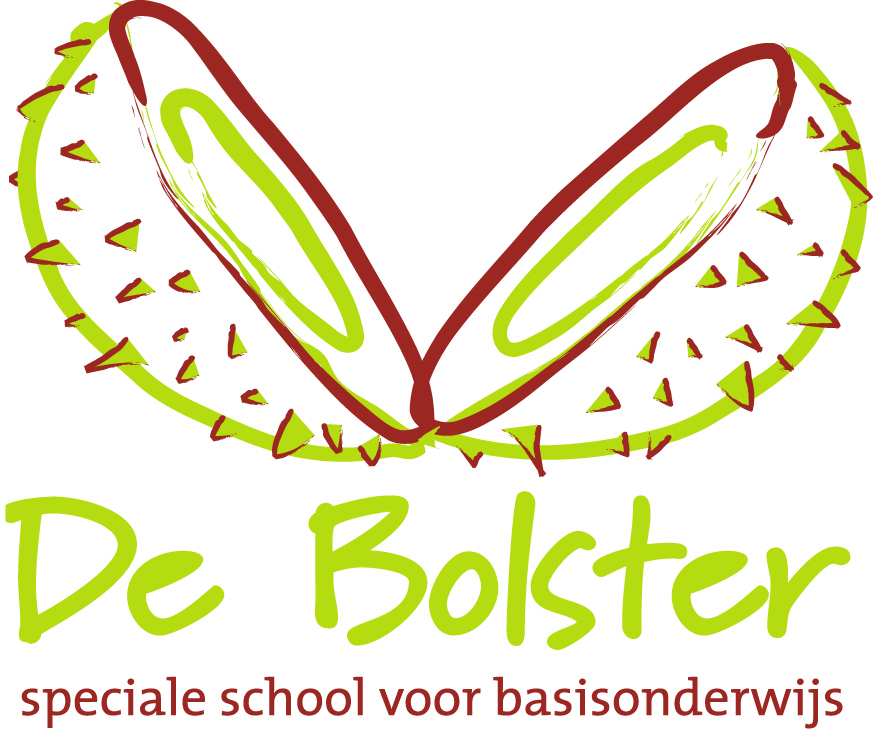 